Условия конкурса«Интегрированный подход к изучению химии и биологии в школе. Портфель с идеями»Работа, представленная на конкурс, может быть как индивидуальной, так и совместной. Количество работ, направленное на конкурс одним участником/коллективом не ограничено. Представление одной разработки на несколько номинаций не допускается. Участник обязательно заполняет заявку и отправляет ее вместе с конкурсными материалами. Автор обязательно включает в разработку урока практическую/экспериментальную часть.Автор работы  широко использует  открытые задачи, в том числе исследовательские, проектные; ситуационные. (и/или Автор предлагает оригинальные идеи, задачи, развивающие творческие способности учащихся, экспериментальные навыки.)В работе обязательно должен быть перечень используемой учебной литературы ИП, использование литературы других издательств не допускается. Авторы также могут ссылаться на свои ранее опубликованные в периодических изданиях работы.Объем присылаемых материалов (1 урок) – до 3 страниц (размер шрифта 14, кегль Times new Roman, интервал одинарный.) В документе должны быть четко обозначены следующие моменты: тема урока, его продолжительность, описание предварительной подготовки участников, оптимальное количество участников, основные этапы, содержание деятельности участников и ведущего. Объем документа не должен превышать 10 Мб. Требования к оформлению презентации.Работа должна быть выполнена в программе MS PowerPoint.Первый слайд презентации – титульный. На нем указываются: название мероприятия, название работы, ФИО автора презентации (полностью), место работы автора (полностью), должность, квалификационная категория, награды и звания автора (по желанию).На слайдах должен обязательно присутствовать иллюстративный материал высокого качества.На последнем слайде работы указывается нумерованный список использованных источников, в т.ч. список источников иллюстраций. Объем презентации (файла PPT) не должен превышать 10 МбайтТексты материалов, презентации или описание мастер-класса участники присылают на электронный адрес : biochimkonkurs@prosv.ru в период с 15 июня  по 14 октября 2020 г.Анонимные произведения, произведения под псевдонимом без указания реального имени автора к участию в конкурсе не допускаются.Ответственность за авторство работы несет лицо, приславшее работу на конкурс.К участию в конкурсе не допускаются работы, содержащие: нарушение требований к содержанию материалов; плагиат и/или некорректное цитирование произведений третьих лиц; ненормативную лексику; политические, религиозные и национальные разногласия.Оргкомитет оставляет за собой право отклонить материалы, не удовлетворяющие требованиям к материалам и описаниям мастер-классов, изложенные выше.Участие в конкурсе бесплатное. Порядок подведения итогов конкурса: Лучшие методические разработки (по согласованию с разработчиками, отобранные жюри) будут размещены на сайте издательства «Просвещение».Дипломанты конкурса получат рекомендацию на публикацию своих материалов в журнале «Методист»Все участники конкурса получат сертификаты, победители и призеры этапов конкурса - дипломы и ценные подарки: комплекты учебных пособий из серии «Внеурочная деятельность», «Функциональная грамотность. Тренажеры», «Функциональная грамотность. Учимся для жизни». 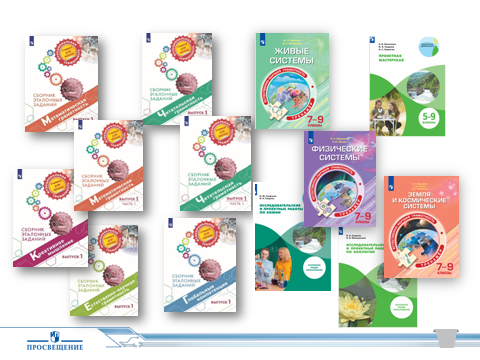 